Hi there!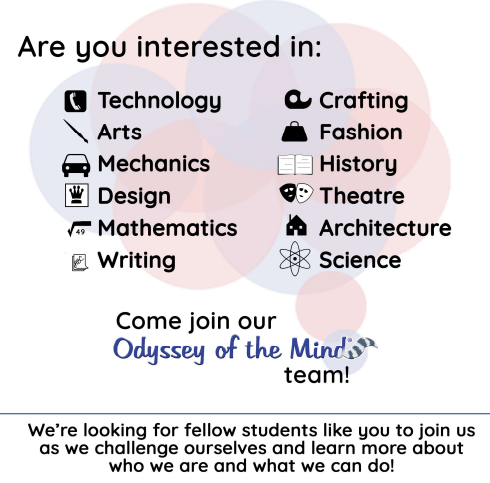 Advisor/Coach Name: 	Email: 	Room Number: 	Date & Time: 	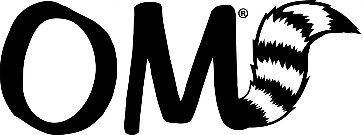 